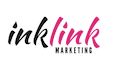 BRAND AMBASSADOR PROFILE *All information is required for employment. Name:											Birth Date: 											Street Address: 										City:					    State: 		  Zip:				 Primary Phone: 										  Secondary Phone: 										 E-mail Address: 										Social Security Number:  _______________________________________________________Driver’s License Number						   State:		Gender:☐Male		☐FemaleAre you able to lift up to 30 LBS? 	 ☐Yes			☐NoSpecial talents/skills (including foreign languages):Availability (days & times):Bank Account Information (for payroll direct deposit):*Note: All payments are made through direct deposit.Bank Name: 											Routing Number: 										Account Number: 										Account Type (check one):☐ Checking		☐ SavingsPASTE COPY OF VOIDED CHECK HERE*Provide your bank’s direct deposit form if you do not have a voided check		ATTACH SMALL FORMAT HEADSHOT TO UPLOADED FILE Shirt Type: Please Check☐Men’s 				☐Women’sShirt Size:  Please Check☐Extra Small		☐Small		☐Medium	☐Large 	☐Extra Large 		☐XXL